Организация Союз «Молодые профессионалы (Ворлдскиллс Россия)» (далее WSR) в соответствии с уставом организации и правилами проведения конкурсов установила нижеизложенные необходимые требования владения этим профессиональным навыком для участия в соревнованиях по компетенции.Техническое описание включает в себя следующие разделы:1. ВВЕДЕНИЕ	31.1. Название и описание профессиональной компетенции	31.2. ВАЖНОСТЬ И ЗНАЧЕНИЕ НАСТОЯЩЕГО ДОКУМЕНТА	41.3. АССОЦИИРОВАННЫЕ ДОКУМЕНТЫ	42. СПЕЦИФИКАЦИЯ СТАНДАРТА WORLDSKILLS (WSSS)	42.1. ОБЩИЕ СВЕДЕНИЯ О СПЕЦИФИКАЦИИ СТАНДАРТОВ WORLDSKILLS (WSSS)	43. ОЦЕНОЧНАЯ СТРАТЕГИЯ И ТЕХНИЧЕСКИЕ ОСОБЕННОСТИ ОЦЕНКИ	73.1. ОСНОВНЫЕ ТРЕБОВАНИЯ	74. СХЕМА ВЫСТАВЛЕНИЯ ОЦЕНки	84.1. ОБЩИЕ УКАЗАНИЯ	84.2. КРИТЕРИИ ОЦЕНКИ	94.3. СУБКРИТЕРИИ	104.4. АСПЕКТЫ	104.5. МНЕНИЕ СУДЕЙ (СУДЕЙСКАЯ ОЦЕНКА)	114.6. ИЗМЕРИМАЯ ОЦЕНКА	124.7. ИСПОЛЬЗОВАНИЕ ИЗМЕРИМЫХ И СУДЕЙСКИХ ОЦЕНОК	124.8. СПЕЦИФИКАЦИЯ ОЦЕНКИ КОМПЕТЕНЦИИ	134.9. РЕГЛАМЕНТ ОЦЕНКИ	205. КОНКУРСНОЕ ЗАДАНИЕ	225.1. ОСНОВНЫЕ ТРЕБОВАНИЯ	225.2. СТРУКТУРА КОНКУРСНОГО ЗАДАНИЯ	225.3. ТРЕБОВАНИЯ К РАЗРАБОТКЕ КОНКУРСНОГО ЗАДАНИЯ	225.4. РАЗРАБОТКА КОНКУРСНОГО ЗАДАНИЯ	265.5 УТВЕРЖДЕНИЕ КОНКУРСНОГО ЗАДАНИЯ	285.6. СВОЙСТВА МАТЕРИАЛА И ИНСТРУКЦИИ ПРОИЗВОДИТЕЛЯ	286. УПРАВЛЕНИЕ КОМПЕТЕНЦИЕЙ И ОБЩЕНИЕ	296.1 ДИСКУССИОННЫЙ ФОРУМ	296.2. ИНФОРМАЦИЯ ДЛЯ УЧАСТНИКОВ ЧЕМПИОНАТА	296.3. АРХИВ КОНКУРСНЫХ ЗАДАНИЙ	296.4. УПРАВЛЕНИЕ КОМПЕТЕНЦИЕЙ	297. ТРЕБОВАНИЯ ОХРАНЫ ТРУДА И ТЕХНИКИ БЕЗОПАСНОСТИ	337.1 ТРЕБОВАНИЯ ОХРАНЫ ТРУДА И ТЕХНИКИ БЕЗОПАСНОСТИ НА ЧЕМПИОНАТЕ	337.2 СПЕЦИФИЧНЫЕ ТРЕБОВАНИЯ ОХРАНЫ ТРУДА, ТЕХНИКИ БЕЗОПАСНОСТИ И ОКРУЖАЮЩЕЙ СРЕДЫ КОМПЕТЕНЦИИ	338. МАТЕРИАЛЫ И ОБОРУДОВАНИЕ	338.1. ИНФРАСТРУКТУРНЫЙ ЛИСТ	338.2. МАТЕРИАЛЫ, ОБОРУДОВАНИЕ И ИНСТРУМЕНТЫ В ИНСТРУМЕНТАЛЬНОМ ЯЩИКЕ (ТУЛБОКС, TOOLBOX)	348.4. ПРЕДЛАГАЕМАЯ СХЕМА КОНКУРСНОЙ ПЛОЩАДКИ	369. ОСОБЫЕ ПРАВИЛА ВОЗРАСТНОЙ ГРУППЫ 14-16 ЛЕТ	37Copyright © 2017 СОЮЗ «ВОРЛДСКИЛЛС РОССИЯ» Все права защищеныЛюбое воспроизведение, переработка, копирование, распространение текстовой информации или графических изображений в любом другом документе, в том числе электронном, на сайте или их размещение для последующего воспроизведения или распространения запрещено правообладателем и может быть осуществлено только с его письменного согласия1. ВВЕДЕНИЕ1.1. Название и описание профессиональной компетенции1.1.1	Название профессиональной компетенции: Физическая культура и спорт1.1.2	Описание профессиональной компетенции.Компетенция «Физическая культура и спорт» включает в себя совокупность специальностей: 49.02.01 Физическая культура, 49.02.02 Адаптивная физическая культура (из перечня профессий среднего профессионального образования и перечня специальностей среднего профессионального образования, утвержденных приказом Министерства образования и науки Российской Федерации от 29 октября 2013 года №1199),  (далее «Специалист в области физической культуры и спорта»). Специалист в области физической культуры и спорта организует и проводит учебные занятия для обучающихся, организует физкультурно-спортивную, физкультурно-оздоровительную деятельность обучающихся в рамках реализации программ дополнительного образования и различных возрастных групп населения, осуществляет педагогический контроль, осуществляет подбор и подготовку необходимого методического материала, спортивного оборудования и инвентаря к занятиям, мотивирует обучающихся и население различных возрастных групп на здоровый образ жизни.В стремительно меняющемся современном мире главным профессиональным качеством, которое Специалист в области физической культуры и спорта должен постоянно демонстрировать своим обучающимся, становится умение учиться. Готовность к переменам, мобильность, способность к нестандартным трудовым действиям, ответственность и самостоятельность в принятии решений - все эти характеристики деятельности успешного профессионала в полной мере относятся и к Специалисту в области физической культуры и спорта.1.2. ВАЖНОСТЬ И ЗНАЧЕНИЕ НАСТОЯЩЕГО ДОКУМЕНТАДокумент содержит информацию о стандартах, которые предъявляются участникам для возможности участия в соревнованиях, а также принципы, методы и процедуры, которые регулируют соревнования. При этом WSR признаёт авторское право WorldSkills International (WSI). WSR также признаёт права интеллектуальной собственности WSI в отношении принципов, методов и процедур оценки.Каждый эксперт и участник должен знать и понимать данное Техническое описание.1.3. АССОЦИИРОВАННЫЕ ДОКУМЕНТЫПоскольку данное Техническое описание содержит лишь информацию, относящуюся к соответствующей профессиональной компетенции, его необходимо использовать совместно со следующими документами:WSR, Регламент проведения чемпионата;WSR, онлайн-ресурсы, указанные в данном документе;WSR, политика и нормативные положения;Инструкция по охране труда и технике безопасности по компетенции.2. СПЕЦИФИКАЦИЯ СТАНДАРТА WORLDSKILLS (WSSS)2.1. ОБЩИЕ СВЕДЕНИЯ О СПЕЦИФИКАЦИИ СТАНДАРТОВ WORLDSKILLS (WSSS)WSSS определяет знание, понимание и конкретные компетенции, которые лежат в основе лучших международных практик технического и профессионального уровня выполнения работы. Она должна отражать коллективное общее понимание того, что соответствующая рабочая специальность или профессия представляет для промышленности и бизнеса.Целью соревнования по компетенции является демонстрация лучших международных практик, как описано в WSSS и в той степени, в которой они могут быть реализованы. Таким образом, WSSS является руководством по необходимому обучению и подготовке для соревнований по компетенции.В соревнованиях по компетенции проверка знаний и понимания осуществляется посредством оценки выполнения практической работы. Отдельных теоретических тестов на знание и понимание не предусмотрено.WSSS разделена на четкие разделы с номерами и заголовками.Каждому разделу назначен процент относительной важности в рамках WSSS. Сумма всех процентов относительной важности составляет 100.В схеме выставления оценок в конкурсном задании оцениваются только те компетенции, которые изложены в WSSS. Они должны отражать WSSS настолько всесторонне, насколько допускают ограничения соревнования по компетенции.Схема выставления оценок и конкурсное задание будут отражать распределение оценок в рамках WSSS в максимально возможной степени. Допускаются колебания в пределах 5% при условии, что они не исказят весовые коэффициенты, заданные условиями WSSS.3. ОЦЕНОЧНАЯ СТРАТЕГИЯ И ТЕХНИЧЕСКИЕ ОСОБЕННОСТИ ОЦЕНКИ3.1. ОСНОВНЫЕ ТРЕБОВАНИЯ Стратегия устанавливает принципы и методы, которым должны соответствовать оценка и начисление баллов WSR.Экспертная оценка лежит в основе соревнований WSR. По этой причине она является предметом постоянного профессионального совершенствования и тщательного исследования. Накопленный опыт в оценке будет определять будущее использование и направление развития основных инструментов оценки, применяемых на соревнованиях WSR: схема выставления оценки, конкурсное задание и информационная система чемпионата (CIS).Оценка на соревнованиях WSR попадает в одну из двух категорий: измерение и судейское решение. Для обеих категорий оценки использование точных эталонов для сравнения, по которым оценивается каждый аспект, является существенным для гарантии качества.Схема выставления оценки должна соответствовать процентным показателям в WSSS. Конкурсное задание является средством оценки для соревнования по компетенции, и оно также должно соответствовать WSSS. Информационная система чемпионата (CIS) обеспечивает своевременную и точную запись оценок, что способствует надлежащей организации соревнований. Схема выставления оценки в общих чертах является определяющим фактором для процесса разработки Конкурсного задания. В процессе дальнейшей разработки Схема выставления оценки и Конкурсное задание будут разрабатываться и развиваться посредством итеративного процесса для того, чтобы совместно оптимизировать взаимосвязи в рамках WSSS и Стратегии оценки. Они представляются на утверждение Менеджеру компетенции вместе, чтобы демонстрировать их качество и соответствие WSSS.4. СХЕМА ВЫСТАВЛЕНИЯ ОЦЕНки4.1. ОБЩИЕ УКАЗАНИЯВ данном разделе описывается роль и место Схемы выставления оценки, процесс выставления экспертом оценки конкурсанту за выполнение конкурсного задания, а также процедуры и требования к выставлению оценки.Схема выставления оценки является основным инструментом соревнований WSR, определяя соответствие оценки Конкурсного задания и WSSS. Она предназначена для распределения баллов по каждому оцениваемому аспекту, который может относиться только к одному модулю WSSS.Отражая весовые коэффициенты, указанные в WSSS Схема выставления оценок устанавливает параметры разработки Конкурсного задания. В зависимости от природы навыка и требований к его оцениванию может быть полезно изначально разработать Схему выставления оценок более детально, чтобы она послужила руководством к разработке Конкурсного задания. В другом случае разработка Конкурсного задания должна основываться на обобщённой Схеме выставления оценки. Дальнейшая разработка Конкурсного задания сопровождается разработкой аспектов оценки. В разделе 2.1 указан максимально допустимый процент отклонения, Схемы выставления оценки Конкурсного задания от долевых соотношений, приведенных в Спецификации стандартов.Схема выставления оценки и Конкурсное задание могут разрабатываться одним человеком, группой экспертов или сторонним разработчиком. Подробная и окончательная Схема выставления оценки и Конкурсное задание, должны быть утверждены Менеджером компетенции.Кроме того, всем экспертам предлагается представлять свои предложения по разработке Схем выставления оценки и Конкурсных заданий на форум экспертов для дальнейшего их рассмотрения Менеджером компетенции.Во всех случаях полная и утвержденная Менеджером компетенции Схема выставления оценки должна быть введена в информационную систему соревнований (CIS) не менее чем за два дня до начала соревнований, с использованием стандартной электронной таблицы CIS или других согласованных способов. Главный эксперт является ответственным за данный процесс. 4.2. КРИТЕРИИ ОЦЕНКИОсновные заголовки Схемы выставления оценки являются критериями оценки. В некоторых соревнованиях по компетенции критерии оценки могут совпадать с заголовками разделов в WSSS; в других они могут полностью отличаться. Как правило, бывает от пяти до девяти критериев оценки, при этом количество критериев оценки должно быть не менее трёх. Независимо от того, совпадают ли они с заголовками, Схема выставления оценки должна отражать долевые соотношения, указанные в WSSS.Критерии оценки создаются лицом (группой лиц), разрабатывающим Схему выставления оценки, которое может по своему усмотрению определять критерии, которые оно сочтет наиболее подходящими для оценки выполнения Конкурсного задания. Сводная ведомость оценок, генерируемая CIS, включает перечень критериев оценки.Количество баллов, назначаемых по каждому критерию, рассчитывается CIS. Это будет общая сумма баллов, присужденных по каждому аспекту в рамках данного критерия оценки.4.3. СУБКРИТЕРИИКаждый критерий оценки разделяется на один или более субкритериев. Каждый субкритерий становится заголовком Схемы выставления оценок.В каждой ведомости оценок (субкритериев) указан конкретный день, в который она будет заполняться.Каждая ведомость оценок (субкритериев) содержит оцениваемые аспекты, подлежащие оценке. Для каждого вида оценки имеется специальная ведомость оценок. 4.4. АСПЕКТЫКаждый аспект подробно описывает один из оцениваемых показателей, а также возможные оценки или инструкции по выставлению оценок. В ведомости оценок подробно перечисляется каждый аспект, по которому выставляется отметка, вместе с назначенным для его оценки количеством баллов.Сумма баллов, присуждаемых по каждому аспекту, должна попадать в диапазон баллов, определенных для каждого раздела компетенции в WSSS. Она будет отображаться в таблице распределения баллов CIS, в следующем формате:4.5. МНЕНИЕ СУДЕЙ (СУДЕЙСКАЯ ОЦЕНКА)При принятии решения используется шкала 0–3. Для четкого и последовательного применения шкалы судейское решение должно приниматься с учетом:эталонов для сравнения (критериев) для подробного руководства по каждому аспектушкалы 0–3, где:0: исполнение не соответствует отраслевому стандарту;1: исполнение соответствует отраслевому стандарту;2: исполнение соответствует отраслевому стандарту и в некоторых отношениях превосходит его;3: исполнение полностью превосходит отраслевой стандарт и оценивается как отличноеКаждый аспект оценивают три эксперта, каждый эксперт должен произвести оценку, после чего происходит сравнение выставленных оценок. В случае расхождения оценок экспертов более чем на 1 балл, экспертам необходимо вынести оценку данного аспекта на обсуждение и устранить расхождение.4.6. ИЗМЕРИМАЯ ОЦЕНКАОценка каждого аспекта осуществляется тремя экспертами. Если не указано иное, будет присуждена только максимальная оценка или ноль баллов. Если в рамках какого-либо аспекта возможно присуждение оценок ниже максимальной, это описывается в Схеме оценки с указанием измеримых параметров.4.7. ИСПОЛЬЗОВАНИЕ ИЗМЕРИМЫХ И СУДЕЙСКИХ ОЦЕНОКОкончательное понимание по измеримым и судейским оценкам будет доступно, когда утверждена Схема оценки и Конкурсное задание. Приведенная таблица содержит приблизительную информацию и служит для разработки Оценочной схемы и Конкурсного задания.4.8. СПЕЦИФИКАЦИЯ ОЦЕНКИ КОМПЕТЕНЦИИОценка Конкурсного задания будет основываться на следующих критериях (модулях):Модуль А. Общекультурное развитие1. Разработка и представление самопрезентации участника.Цель: продемонстрировать умение подготавливать и представлять самопрезентацию с учетом заданной ситуации.Описание объекта: профессиональное самоопределение участника (самопрезентация).Лимит времени на выполнение задания: 120 минут.	Лимит времени на подготовку площадки, предоставление документации экспертам: 2 минуты.Лимит времени на представление задания, ответы на вопросы экспертов: 7 минут.Алгоритм выполнения задания: 1.	Подготовить содержание самопрезентации в соответствии с заданными условиями.2.	Подобрать материалы и оборудование для самопрезентации в соответствии с заданными условиями.3. Подготовить практическое содержание самопрезентации для демонстрации личностных и профессиональных качеств.4.	Создать (составить) сопроводительную презентацию с использованием программы SMART Notebook 16.5.	Проверить работоспособность созданной самопрезентации в программе SMART Notebook 16.6.	Сообщить экспертам о завершении работы и готовности к демонстрации самопрезентации.Модуль В. Преподавание физической культуры по основным общеобразовательным программам1.	Разработка и проведение фрагмента основной части учебного занятия по  физической культуре для обучающихся школьного возраста (9-11 класс).Цель: продемонстрировать умение составлять план-конспект и проводить фрагмент основной части учебного занятия по физической культуре с  обучающимися школьного возраста (9-11 класс).Описание объекта: план-конспект фрагмента основной части учебного занятия по физической культуре и его проведение.Лимит времени на выполнение задания: 120 минут.Лимит времени на подготовку площадки, знакомство и подготовку волонтеров, предоставление документации экспертам: 2 минуты.Лимит времени на представление задания: 12 минут.Алгоритм выполнения задания: 1.	Разработать план-конспект фрагмента основной части учебного занятия по физической культуре с учетом раздела программы и возрастной группы обучающихся в соответствии с заданным шаблоном. Подготовить его на бумажном носителе в печатном виде для передачи экспертам (4 экземпляра). 2.	Подобрать инвентарь и музыкальное сопровождение (по необходимости с использованием программы Audacity) для проведения фрагмента основной части учебного занятия по физической культуре в соответствии с разделом программы и возрастной группой обучающихся.3.	Отрепетировать выполнение задания без привлечения волонтеров.4.	Сообщить экспертам о завершении работы и готовности демонстрировать фрагмент основной части учебного занятия по физической культуре в соответствии с разделом программы и возрастной группой обучающихся.Модуль С. Организация физкультурно-спортивной деятельности различных возрастных групп населения1. Разработка и проведение аэробно-танцевального фрагмента как элемента спортивно-массового мероприятия.Цель: продемонстрировать умение проводить аэробно-танцевальный фрагмент как элемент спортивно-массового мероприятия.Описание объекта: аэробно-танцевальный фрагмент как элемент спортивно-массового мероприятия.Лимит времени на выполнение задания: 120 минут.Лимит времени на подготовку площадки, знакомство и подготовку волонтеров, предоставление документации экспертам: 2 минуты.Лимит времени на представление задания: 7 минут.Алгоритм выполнения задания: 1. Определить содержание аэробно-танцевального фрагмента как элемента спортивно-массового мероприятия в соответствии с заданной темой.2. Подобрать музыкальное сопровождение (созданное с использованием программы Audacity) в соответствии с заданной тематикой и включающей не менее двух музыкальных композиций, необходимые материалы и спортивный инвентарь.3. Отрепетировать аэробно-танцевальный фрагмент как элемент спортивно-массового мероприятия без привлечения волонтеров.4. Сообщить экспертам о завершении работы и готовности демонстрировать аэробно-танцевальный фрагмент как элемента спортивно-массового мероприятия.2. Разработка и проведение фрагмента занятия, направленного на подготовку населения (в соответствии со ступенью и нормативом) к выполнению норм ГТО.Цель: продемонстрировать умение проводить фрагмент занятия, направленного на подготовку населения к выполнению норм ГТО (в соответствии с заданными условиями).Описание объекта: фрагмент занятия, направленное на подготовку населения к выполнению норм ГТО.Лимит времени на выполнение задания: 110 минут.Лимит времени на подготовку площадки, знакомство и подготовку волонтеров, предоставление документации экспертам: 3 минуты.Лимит времени на представление задания: 12 минут.Алгоритм выполнения задания: 1.	Сформулировать задачи  фрагмента занятия, направленного на подготовку населения к выполнению норм ГТО (в соответствии с заданными условиями), и подготовить их на бумажном носителе в печатном виде для передачи экспертам.2.	Определить содержание фрагмента занятия, направленного на подготовку населения к выполнению норм ГТО (в соответствии с заданными условиями).3.	Подобрать материалы и оборудование для проведения фрагмента занятия, направленного на подготовку населения к выполнению норм ГТО (в соответствии с заданными условиями).4.	Отрепетировать фрагмент занятия, направленного на подготовку населения к выполнению норм ГТО, без привлечения волонтеров.5.	Сообщить экспертам о завершении работы и готовности демонстрировать фрагмент занятия.3. Разработка и проведение фрагмента основной части физкультурно-оздоровительного занятия с использованием новых видов оборудования.Цель: продемонстрировать умение проводить фрагмент основной части физкультурно-оздоровительного занятия с учетом специфики заданных видов оборудования.Описание объекта: фрагмент основной части физкультурно-оздоровительного занятия с использованием новых видов оборудования.Лимит времени на выполнение задания: 120 минут.Лимит времени на подготовку площадки, знакомство и подготовку волонтеров, предоставление документации экспертам: 3 минуты.Лимит времени на представление задания: 10 минут.Алгоритм выполнения задания: 1.	Определить задачи фрагмента основной части физкультурно-оздоровительного занятия в соответствии с условиями задания и подготовить их на бумажном носителе в печатном виде для передачи экспертам (4 экземпляра).2.	Определить содержание фрагмента основной части физкультурно-оздоровительного занятия в соответствии с условиями задания.3.	Произвести анализ одного из упражнений фрагмента основной части физкультурно-оздоровительного занятия по установленной форме и подготовить ее на бумажном носителе в печатном виде для передачи экспертам (1 экземпляр).4.	Подготовить единое музыкальное сопровождение (созданное с использованием программы Audacity) для фрагмента основной части физкультурно-оздоровительного занятия, включающее не менее двух музыкальных тем.5.	Подготовить оборудование для проведения фрагмента основной части физкультурно-оздоровительного занятия в соответствии с условиями задания.6.	Отрепетировать фрагмент основной части физкультурно-оздоровительного занятия в соответствии с условиями задания без привлечения волонтеров.7.	Сообщить экспертам о завершении работы и готовности демонстрировать фрагмент основной части физкультурно-оздоровительного занятия в соответствии с условиями задания.4. Разработка и проведение комплекса упражнений производственной гимнастики с учетом вида профессиональной деятельности.Цель: продемонстрировать умение проводить комплекс упражнений производственной гимнастики в соответствии с заданными условиями.  Описание объекта: комплекс упражнений производственной гимнастики. Лимит времени на выполнение задания: 120 минут.Лимит времени на подготовку площадки, знакомство и подготовку волонтеров, предоставление документации экспертам: 3 минуты.Лимит времени на представление задания: 5 минут.Алгоритм выполнения задания: 1.	Выполнить анализ вида профессиональной деятельности путем наблюдения за реальным или представленным в видеоконтенте ходом работы с учетом вида  профессиональной деятельности. Представить экспертам на бумажном носителе результаты анализа вида профессиональной деятельности по установленной форме (1 экземпляр).2.	Определить задачи комплекса упражнений производственной гимнастики с учетом вида профессиональной деятельности и подготовить их на бумажном носителе в печатном виде для передачи экспертам (4 экземпляра).3.	Определить содержание комплекса упражнений производственной гимнастики в соответствии  с проведенным анализом вида профессиональной деятельности.4.	Подобрать материалы и оборудование для проведения комплекса упражнений производственной гимнастики с учетом вида профессиональной деятельности.5.	Отрепетировать комплекс упражнений производственной гимнастики с учетом вида профессиональной деятельности.6.	Сообщить экспертам о завершении работы и готовности  продемонстрировать комплекс упражнений производственной гимнастики с учетом вида профессиональной деятельности.Модуль D. Методическое обеспечение организации физкультурной и спортивной деятельности1.	Разработка и проведение экспресс - консультации по привлечению разных возрастных групп населения к ЗОЖ с использованием современных информационных  технологий.Цель: продемонстрировать умение проводить экспресс – консультацию по привлечению разных возрастных групп населения к ЗОЖ с использованием современных информационных технологий в соответствии с заданной тематикой и возрастной аудиторией слушателей.Описание объекта: экспресс – консультация.Лимит времени на выполнение задания: 120 минут.Лимит времени на подготовку площадки, знакомство и подготовку волонтеров, предоставление документации экспертам: 2 минуты.Лимит времени на представление задания: 10 минут.Алгоритм выполнения задания: 1.	Сформулировать задачи экспресс – консультации по привлечению разных возрастных групп населения к ЗОЖ с использованием современных информационных технологий в соответствии с заданной тематикой и возрастной аудиторией слушателей и подготовить их на бумажном носителе в печатном виде для передачи экспертам (4 экземпляра).2.	Определить содержание экспресс – консультации по привлечению разных возрастных групп населения к ЗОЖ в соответствии с заданной тематикой и возрастной аудиторией слушателей.3.	Подобрать материалы и оборудование для проведения экспресс - консультации по привлечению разных возрастных групп населения к ЗОЖ с использованием современных информационных технологий в соответствии с заданной тематикой и возрастной аудиторией слушателей.4.	Разработать план проведения экспресс - консультации по привлечению разных возрастных групп населения к ЗОЖ с использованием современных информационных технологий в соответствии с заданной тематикой и возрастной аудиторией слушателей. Предоставление на бумажном носителе экспертам не требуется.4. Подготовить содержание практической части экспресс-консультации и представить ее во время демонстрации конкурсного задания.5.	Подготовить презентацию в программе SMART Notebook 16 для сопровождения экспресс-консультации в соответствии с заданной тематикой и возрастной аудиторией слушателей. 6.	Проверить презентацию на работоспособность, при необходимости исправить выявленные ошибки и скопировать на компьютер техническому эксперту.7.	Разработать практические рекомендации в соответствии с заданной тематикой и возрастной аудиторией для последующего предоставления на бумажном носителе экспертам и слушателям (4 экземпляра для экспертов, остальное по усмотрению конкурсанта). 8.	Отрепетировать выполнение задания без привлечения волонтеров.9.	Сообщить экспертам о завершении работы и готовности демонстрировать экспресс – консультацию.4.9. РЕГЛАМЕНТ ОЦЕНКИГлавный эксперт и Заместитель Главного эксперта обсуждают и распределяют Экспертов по группам (состав группы не менее трех человек) для выставления оценок. Каждая группа должна включать в себя как минимум одного опытного эксперта. Эксперт не оценивает участника из своей организации.Для обеспечения беспристрастной оценки необходимо Организаторам предусмотреть участие в оценке min 10 экспертов, 50% из которых должны быть Независимыми экспертами.ОценкаОценка каждого задания для каждого Участника осуществляется по окончанию выступления всех участников в рамках одного задания, ежедневно.•	Эксперты будут разделены между собой на группы, с распределением, по возможности, равных оценок за измерения и судейских оценок. Состав групп будет определен Командой по управлению компетенцией так, чтобы в каждой группе существовало равновесие между новыми и опытными экспертами.•	Эксперты будут разделены на несколько групп для судейского оценивания, для этого должно быть не менее трех экспертов, в каждой группе по оценке.•	Если потребуются шаблоны, их приготовит Эксперт, назначенный менеджером компетенции, и проверят все Эксперты перед началом соревнований.•	Все оценки должны быть засвидетельствованы и подписаны тремя экспертами в каждой группе, а результаты подлежат регистрации.•	Ежедневно назначаются два Эксперта для проверки соблюдения норм охраны труда, техники безопасности.Беспристрастность•	Участники, ожидающие демонстрации задания, не могут наблюдать за демонстрацией других Участников. Таким образом, исключается несправедливое преимущество Участников, демонстрирующих конкурсное задание не первыми.•	Все Участники находятся в комнате для Участников на протяжении всего соревнования. Они могут выходить за пределы зоны компетенции в обеденный перерыв и для посещения зон других компетенций в установленное время (указано в графике) в сопровождении добровольца. Встреча с командой своей страны/тим-лидером во время обеда обязательна.•	Для обеспечения последовательности Участники, ожидающие демонстрации своего конкурного задания, ожидают в специальном помещении на площадке соревнования. Во время ожидания Участникам разрешается иметь при себе материалы для чтения, не связанные с их компетенцией. В случае выхода из зоны компетенции по любой причине для них предусмотрено сопровождение.5. КОНКУРСНОЕ ЗАДАНИЕ5.1. ОСНОВНЫЕ ТРЕБОВАНИЯРазделы 2, 3 и 4 регламентируют разработку Конкурсного задания. Рекомендации данного раздела дают дополнительные разъяснения по содержанию КЗ. Продолжительность Конкурсного задания не должна быть менее 15 и более 22 часов. К участию допускаются обучающиеся по специальностям: 49.02.01 Физическая культура, 49.02.02 Адаптивная физическая культура (из перечня профессий среднего профессионального образования и перечня специальностей среднего профессионального образования, утвержденных приказом Министерства образования и науки Российской Федерации от 29 октября 2013 года №1199) и молодые специалисты в области Физической культур и спорта, в возрасте от 16 до 22 лет. Вне зависимости от количества модулей, КЗ должно включать оценку по каждому из разделов WSSS.Конкурсное задание не должно выходить за пределы WSSS.Оценка знаний участника должна проводиться исключительно через практическое выполнение Конкурсного задания.При выполнении Конкурсного задания не оценивается знание правил и норм WSR.5.2. СТРУКТУРА КОНКУРСНОГО ЗАДАНИЯКонкурсное задание содержит 4 модуля:Модуль 1. Общекультурное развитие.Модуль 2. Преподавание физической культуры по основным общеобразовательным программам.Модуль 3. Организация физкультурно-спортивной деятельности различных возрастных групп населения.Модуль 4. Методическое обеспечение организации физкультурной и спортивной деятельности.5.3. ТРЕБОВАНИЯ К РАЗРАБОТКЕ КОНКУРСНОГО ЗАДАНИЯОбщие требования:Семь заданий из четырех модулей воспроизводят реальные направления в данной отрасли. Каждый модуль вкючает в себя выполнение задания или нескольких заданий в течение как минимум двух часов на Участника. Модули Конкурсного задания имеют различную длительность. Она отображается в расписании.Необходимо одновременное выполнение задания всеми Конкурсантами.Используются услуги актеров, в роли которых выступают волонтеры представленные организаторами площадки (для каждого задания могут привлекаться возрастные аудитории людей (далее волонтеры) определяемые  30 % изменений). Организатор Чемпионата обеспечивают своевременное представление групп волонтеров на площадку. Волонтеры должны присутствовать на инструктаже для актеров в дни C-3, C-2 и C-1.Длительность. Общее время на выполнение задания дня соответствует заданию/заданиям. На выполнение каждого задания дается не более двух часов; максимальное общее время соревнования не превышает 22 часов, а в целом составляет 15 часов по конкретной компетенции. Время планирования и выполнения работ может отличаться в зависимости от дня соревнования.В ходе выполнения модулей могут подвергаться проверке следующие области знаний:• Основных документов планирования, структуры учебного занятия.• Возрастных особенностей разных групп населения.• Методов и средств проведения учебных занятий в соответствии с целями и задачами.• Методики обучения двигательным действиям на учебных занятиях.• Частных задач учебных занятий.• Содержания и способов организации учебных занятий.Основных документов планирования и аспектов проведения внеурочной работы и занятий по программам дополнительного образования• Общих закономерностей физического развития.• Санитарно-гигиенических требований и техники безопасности при организации учебных занятий.• Назначения, применения, ухода и технического обслуживания всего оборудования, а также правил безопасности.Каждый модуль потребует продемонстрировать понимание нескольких указанных выше аспектов.Конкурсное задание состоит из следующих модулей:Модуль А. Общекультурное развитие1. Разработка и представление самопрезентации участника.Модуль В. Преподавание физической культуры по основным общеобразовательным программам1.	Разработка и проведение фрагмента основной части учебного занятия по физической культуре для обучающихся школьного возраста (9-11 класс).Модуль С. Организация физкультурно-спортивной деятельности различных возрастных групп населения1.	Разработка и проведение аэробно-танцевального фрагмента как элемента спортивно-массового мероприятия.2.	Разработка и проведение фрагмента занятия, направленного на подготовку населения (в соответствии со ступенью и нормативом) к выполнению норм ГТО.3.	Разработка и проведение фрагмента основной части физкультурно-оздоровительного занятия с использованием новых видов оборудования.4.	Разработка и проведение комплекса упражнений производственной гимнастики с учетом специфики профессиональной деятельности.Модуль D. Методическое обеспечение организации физкультурной и спортивной деятельности1.	Разработка и проведение экспресс - консультации по привлечению разных возрастных групп населения к ЗОЖ с использованием современных информационных технологий.Требования к конкурсной площадке:Конкурсная площадка включает в себя 4 зоны:Зона № 1 – зона для демонстрации участниками конкурсного задания. С целью соблюдения охраны труда участников необходимо обеспечить покрытие «Зоны демонстрации» материалом не позволяющим скользить и обеспечивающим амортизацию при падении.Зона № 2 – зона экспертов.Зона № 3 – зона подготовки, включает в себя рабочие посты участников с техническим оборудованием, идентичным для каждого поста.Зона № 4 – зона экспертов, участников и волонтеров. Каждая комната имеет свою застройку и внутреннюю инфраструктуру. С цель соблюдения техники безопасности необходимо осуществить защиту наблюдателей, зрителей и иных лиц от случайного вылета за предел площадки спортивного инвентаря. В связи с этим «открытая зона», т.е. места имеющие перегородки ниже, чем h=2.5 м необходимо затянуть в спортивную сетку или обеспечить заграждение из оргстекла (при этом высота заграждения должна составлять h=2.5 м).2. Пол площадки должен быть ровным и устойчивым.3. Площадка должна иметь покрытие без стыков или при их неизбежности, стыки должны быть проклеены специальным скотчем.Все провода должны быть расположены в специальных кабельных каналах. Компоновка рабочего места участника:Схема компоновки рабочего места приводится только для справки.5.4. РАЗРАБОТКА КОНКУРСНОГО ЗАДАНИЯКонкурсное задание разрабатывается по образцам, представленным Менеджером компетенции на форуме WSR (http://forum.worldskills.ru). Представленные образцы Конкурсного задания должны меняться один раз в год.5.4.1. КТО РАЗРАБАТЫВАЕТ КОНКУРСНОЕ ЗАДАНИЕ/МОДУЛИОбщим руководством и утверждением Конкурсного задания занимается Менеджер компетенции. К участию в разработке Конкурсного задания могут привлекаться:Сертифицированные эксперты WSR;Сторонние разработчики;Иные заинтересованные лица.В процессе подготовки к каждому соревнованию при внесении 30 % изменений к Конкурсному заданию участвуют:Главный эксперт;Сертифицированный эксперт по компетенции (в случае присутствия на соревновании);Эксперты принимающие участия в оценке (при необходимости привлечения главным экспертом).Внесенные 30 % изменения в Конкурсные задания в обязательном порядке согласуются с Менеджером компетенции.Выше обозначенные люди при внесении 30 % изменений к Конкурсному заданию должны руководствоваться принципами объективности и беспристрастности. Изменения не должны влиять на сложность задания, не должны относиться к иным профессиональным областям, не описанным в WSSS, а также исключать любые блоки WSSS. Также внесённые изменения должны быть исполнимы при помощи утверждённого для соревнований Инфраструктурного листа.5.4.2. КАК РАЗРАБАТЫВАЕТСЯ КОНКУРСНОЕ ЗАДАНИЕКонкурсные задания к каждому чемпионату разрабатываются на основе единого Конкурсного задания, утверждённого Менеджером компетенции и размещённого на форуме экспертов. Задания могут разрабатываться как в целом так и по модулям. Основным инструментом разработки Конкурсного задания является форум экспертов.5.4.3. КОГДА РАЗРАБАТЫВАЕТСЯ КОНКУРСНОЕ ЗАДАНИЕКонкурсное задание разрабатывается согласно представленному ниже графику, определяющему сроки подготовки документации для каждого вида чемпионатов.5.5 УТВЕРЖДЕНИЕ КОНКУРСНОГО ЗАДАНИЯГлавный эксперт и Менеджер компетенции принимают решение о выполнимости всех модулей и при необходимости должны доказать реальность его выполнения. Во внимание принимаются время и материалы.Конкурсное задание может быть утверждено в любой удобной для Менеджера компетенции форме.5.6. СВОЙСТВА МАТЕРИАЛА И ИНСТРУКЦИИ ПРОИЗВОДИТЕЛЯЕсли для выполнения задания участнику конкурса необходимо ознакомиться с инструкциями по применению какого-либо материала или с инструкциями производителя, он получает их заранее по решению Менеджера компетенции и Главного эксперта. При необходимости, во время ознакомления Технический эксперт организует демонстрацию на месте.Материалы, выбираемые для модулей, которые предстоит построить участникам чемпионата (кроме тех случаев, когда материалы приносит с собой сам участник), должны принадлежать к тому типу материалов, который имеется у ряда производителей, и который имеется в свободной продаже в регионе проведения чемпионата.6. УПРАВЛЕНИЕ КОМПЕТЕНЦИЕЙ И ОБЩЕНИЕ6.1 ДИСКУССИОННЫЙ ФОРУМВсе предконкурсные обсуждения проходят на особом форуме (http://forum.worldskills.ru). Решения по развитию компетенции должны приниматься только после предварительного обсуждения на форуме. Также на форуме должно происходить информирование о всех важных событиях в рамке компетенции. Модератором данного форума являются Международный эксперт и (или) Менеджер компетенции (или Эксперт, назначенный ими).6.2. ИНФОРМАЦИЯ ДЛЯ УЧАСТНИКОВ ЧЕМПИОНАТАИнформация для конкурсантов публикуется в соответствии с регламентом проводимого чемпионата. Информация может включать:Техническое описание;Конкурсные задания;Обобщённая ведомость оценки;Инфраструктурный лист;Инструкция по охране труда и технике безопасности;Дополнительная информация.6.3. АРХИВ КОНКУРСНЫХ ЗАДАНИЙКонкурсные задания доступны по адресу http://forum.worldskills.ru.6.4. УПРАВЛЕНИЕ КОМПЕТЕНЦИЕЙОбщее управление компетенцией осуществляется Международным экспертом и Менеджером компетенции с возможным привлечением экспертного сообщества.Управление компетенцией в рамках конкретного чемпионата осуществляется Главным экспертом по компетенции в соответствии с регламентом чемпионата.6.4.1 ТАБЛИЦА САНКЦИЙ И НАРУШЕНИЙТаблица нарушенийТаблица санкцийКарточки участников, экспертов и организации суммируютсяВ случае если желтые карточки получают разные члены команды (участник и эксперт, или участник и команда, или эксперт и команда), то команда получает красную карточку.В случае если зеленые карточки получают разные члены команды (участник и эксперт, или участник и команда, или эксперт и команда), то команда получает желтую карточку (штраф участнику).Для своевременной фиксации Организаторами заблаговременно заготавливаются наборы цветных карточек для каждого участника и эксперта. В наборе 3 карточки разного цвета: желтая, зеленая и красная, размером 12*18см и заламинированные (с помощью скотча и ламинатора). С целью своевременной помощи, Организаторы заготавливают на каждого Участника комплект «Сигнальных карточек» размер 12*18 см (обязательно заламинированных):- изображение красного креста – необходима срочная помощь медика;- изображение восклицательного знака – есть вопрос;- изображение монитора компьютера и инструментов – помощь технического эксперта.7. ТРЕБОВАНИЯ охраны труда и ТЕХНИКИ БЕЗОПАСНОСТИ7.1 ТРЕБОВАНИЯ ОХРАНЫ ТРУДА И ТЕХНИКИ БЕЗОПАСНОСТИ НА ЧЕМПИОНАТЕСм. документацию по технике безопасности и охране труда предоставленные оргкомитетом чемпионата.7.2 СПЕЦИФИЧНЫЕ ТРЕБОВАНИЯ ОХРАНЫ ТРУДА, ТЕХНИКИ БЕЗОПАСНОСТИ И ОКРУЖАЮЩЕЙ СРЕДЫ КОМПЕТЕНЦИИДолжно соблюдаться законодательство Страны-организатора Чемпионата в сфере здравоохранения. Помимо этого, при выполнении модулей учитываются практики страны, которую представляет Участник, с целью обеспечения справедливого оценивания всех Участников.8. МАТЕРИАЛЫ И ОБОРУДОВАНИЕ8.1. ИНФРАСТРУКТУРНЫЙ ЛИСТИнфраструктурный лист включает в себя всю инфраструктуру, оборудование и расходные материалы, которые необходимы для выполнения Конкурсного задания. Инфраструктурный лист обязан содержать пример данного оборудования и его чёткие и понятные характеристики в случае возможности приобретения аналогов. При разработке Инфраструктурного листа для конкретного чемпионата необходимо руководствоваться Инфраструктурным листом, размещённым на форуме экспертов Менеджером компетенции. Все изменения в Инфраструктурном листе должны согласовываться с Менеджером компетенции в обязательном порядке.На каждом конкурсе технический эксперт должен проводить учет элементов инфраструктуры. Список не должен включать элементы, которые попросили включить в него эксперты или конкурсанты, а также запрещенные элементы.По итогам соревнования, в случае необходимости, Технический эксперт и Главный эксперт должны дать рекомендации Оргкомитету чемпионата и Менеджеру компетенции о изменениях в Инфраструктурном листе.8.2. МАТЕРИАЛЫ, ОБОРУДОВАНИЕ И ИНСТРУМЕНТЫ В ИНСТРУМЕНТАЛЬНОМ ЯЩИКЕ (ТУЛБОКС, TOOLBOX)Материалы и оборудование, которые участник может принести с собой допустимы для трех заданий («Разработка и представление самопрезентации участника»; «Разработка и проведение аэробно-танцевального фрагмента как элемента спортивно-массового мероприятия»; «Разработка и проведение экспресс - консультации по привлечению разных возрастных групп населения к ЗОЖ с использованием современных технологий»).Все перечисленные материалы и оборудование необходимые для проведения вышеуказанных заданий согласовываются с главным экспертом не менее чем за 2 недели до начала чемпионата. Главный эксперт оставляет за собой право отказать участнику в использовании материалов и оборудования, описанных им для выполнения вышеперечисленных заданий в случаи, если сочтет их дающими несправедливое преимущество, или нарушающими требования по ТБ.Все материалы и оборудование, которые участник может принести с собой для выполнения вышеперечисленных заданий (заранее согласованных с главным экспертом) должны быть представлены на площадке не позднее, чем за 2 дня до начала чемпионата (т.е. в день С-2) для ознакомления всеми участниками. Участник и эксперт, представившие материалы и оборудование необходимые для выполнение заданий указанных выше, подтверждают свое согласие на беспрепятственное их использование всеми участниками при необходимости (только при выполнении трех вышеперечисленных заданий). Оборудование можно уносить с площадки только после завершения всеми участниками выполнение всех КЗ (ориентировочно в день С3 или С+1);  оборудование должно иметь габариты не превышающие обозначенные размеры (1,5м х 1,5м) в сложенном виде.Музыка, картинки и текстовый контент. В процессе выполнения задания участники не имеют возможности выхода в сеть интернет для поиска информации, в этой связи за 3 недели до начала чемпионата регионам-участникам разрешается разместить на форуме контент-папку содержащую не более 30 песен и 30 картинок. Вся музыка и картинки будет упорядочены, проверены и сформированы в одну общую папку. Требования к формируемым материалам: - музыкальные файлы не более 20-25 звуковых дорожек/треков (музыка только полная, без обрезок и сводок; обязательно имя звуковой дорожки должно содержать НАЗВАНИЕ песни и ИСПОЛНИТЕЛЯ); музыка со словами ТОЛЬКО РУССКОЯЗЫЧНАЯ, если минус (песня без слов), то любая. - визуальные сопровождения (картинки, фото и т.д.), которые должны иметь имя на русском языке, которое должно отражать содержание картинки. Например, картинка с изображением яблока, название картинки будет – «Яблоко», если есть розоцветные¸ то «Яблоко зеленое» и т.д. Формат jpg или png. 8.3. МАТЕРИАЛЫ И ОБОРУДОВАНИЕ, ЗАПРЕЩЕННЫЕ НА ПЛОЩАДКЕУчастникам, волонтерам и экспертам не разрешается иметь при себе мобильные телефоны, флеш-накопители, фото- и видеокамеры, блокноты и иные записи, ноутбуки, планшеты и иные современные гаджеты дающие превосходство над другими участниками.8.4. ПРЕДЛАГАЕМАЯ СХЕМА КОНКУРСНОЙ ПЛОЩАДКИ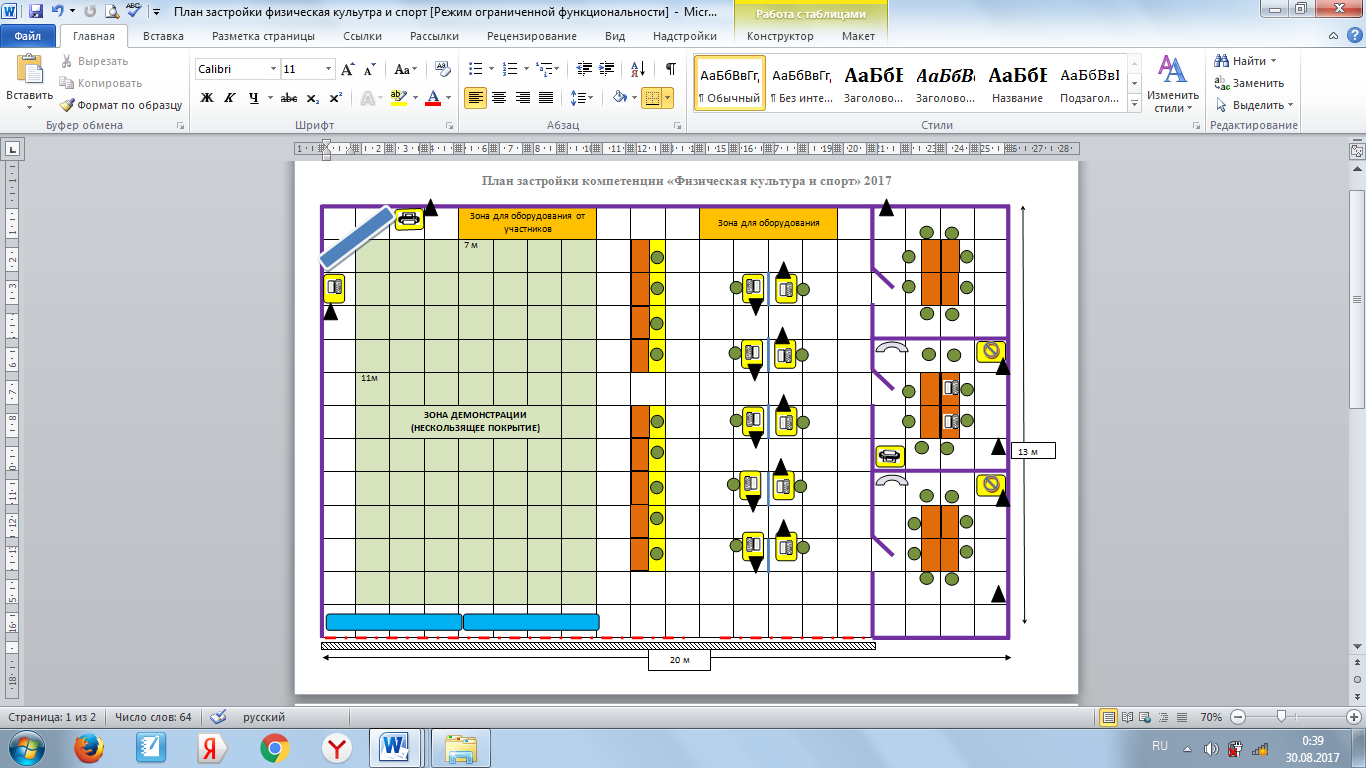 Схема конкурсной площадки (см. иллюстрацию). 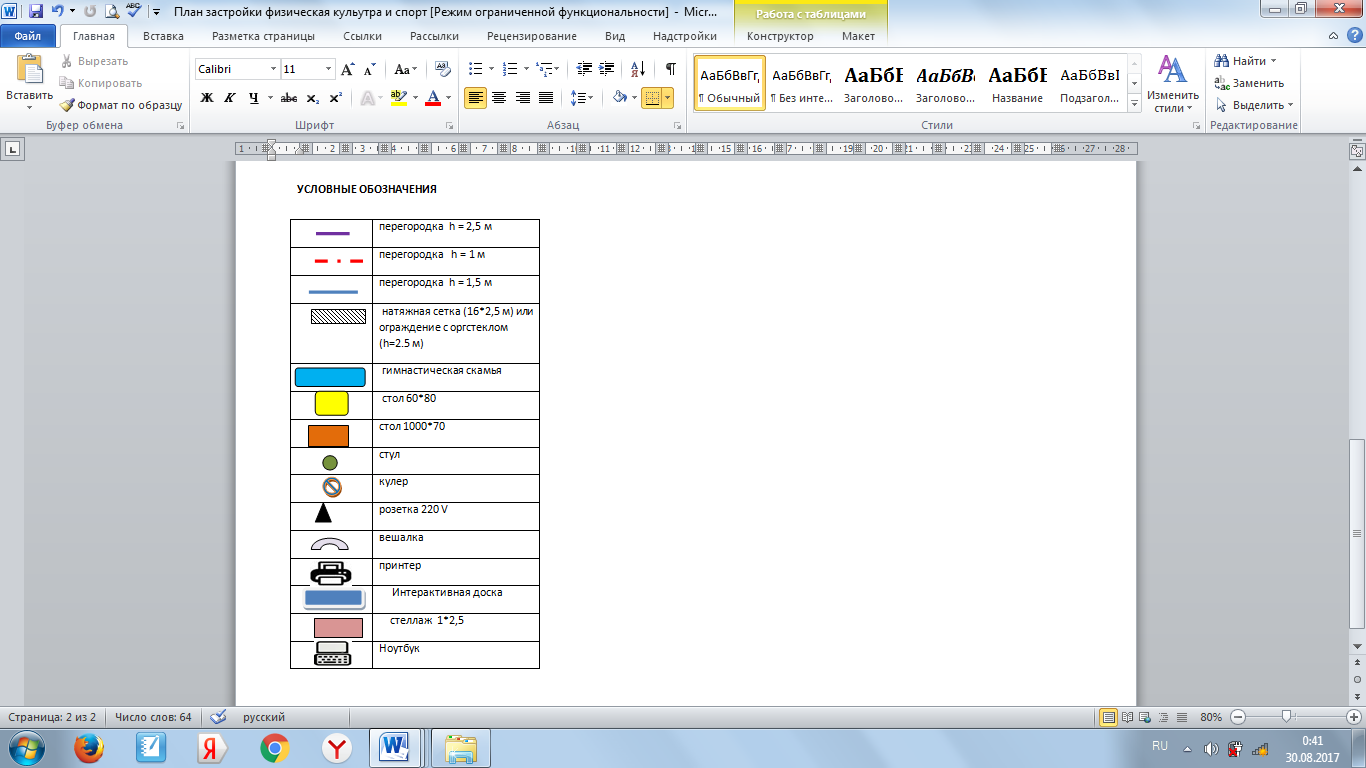 9. ОСОБЫЕ ПРАВИЛА ВОЗРАСТНОЙ ГРУППЫ 14-16 ЛЕТВремя на выполнения задания не должны превышать 5 часов в день.При разработке Конкурсного задания и Схемы оценки необходимо учитывать специфику и ограничения применяемой техники безопасности и охраны труда для данной возрастной группы. Так же необходимо учитывать антропометрические, психофизиологические и психологические особенности данной возрастной группы. Тем самым Конкурсное задание и Схема оценки может затрагивать не все блоки и поля WSSS в зависимости от специфики компетенции.РазделРазделВажность(%)1Организация рабочего пространства и рабочий процесс10Специалист должен знать и понимать:•	Назначение, применение всего оборудования, а также правила безопасности.•	Назначение, применение и возможные риски, связанные с использованием различных средств и электрооборудования.•	Физиологические особенности различных возрастных групп населения.•	Время, необходимое для выполнения каждого задания в соответствии с возрастной группой населения.•	Методы и приемы работы с различными возрастными группами населения.•	Существующие правила безопасности и Санитарно-гигиенические нормы.•	Соблюдение правовых, нравственных и этических норм, требований профессиональной этики. Специалист должен уметь:Планировать, подготавливать и выполнять каждое задание в рамках заданного времени.Подбирать, использовать, очищать и хранить все оборудование и материалы в безопасности, чистоте и в соответствии с инструкциями.Подготавливать рабочее место и следить за тем, чтобы оно было чистым, безопасным и комфортным.Работать в соответствии с правилами безопасности.2Определять цели и задачи, планировать  и проводить учебные занятия70Специалист должен знать и понимать:Основные документы планирования учебного занятия.Структуру учебного занятия.Возрастные особенности обучающихся.Методы и средства проведения учебного занятия в соответствии с целями и задачамиСпециалист должен уметь:Формулировать цели и задачи учебного занятия.Планировать учебное занятие в соответствии с целями и задачами.Проводить учебное занятие.Подбирать методы, средства и приемы организации обучающихся на учебном занятии3Решение проблем, инновационность и творческий подход10Специалист должен знать и понимать:Методику обучения двигательным действиям на учебном занятии.Частные задачи учебного занятия.Содержание и способы организации учебного занятия.Общие закономерности физического развития.Теорию и методику физического развития.Санитарно-гигиенические требования и технику безопасности при организации учебного занятия.Специалист должен уметь:Организовывать и проводить учебное занятие в соответствии с санитарно-гигиеническими требованиями и техникой безопасности.Использовать различные методы и приемы обучения на учебном занятии.Владеть информационно-коммуникативными технологиями, необходимыми для проведения учебного занятия.Владеть терминологией и показом двигательных действий.Выявлять ошибки в выполнении двигательных действий и исправлять их.4Подбирать, эксплуатировать и готовить к занятиям спортивное оборудование и инвентарь10Специалист должен знать и понимать:Назначение, применение, уход и техническое обслуживание всего оборудования, а также правила безопасности.Назначение, применение, уход и возможные риски, связанные с использованием различных средств и электрооборудования.Время, необходимое для выполнения каждого задания в соответствии с возрастом.Методы и приемы работы с оборудованием и инвентарем.Существующие правила безопасности и санитарно-гигиенические нормы.Правовые, нравственные и этические нормы и требования профессиональной этики.Специалист должен уметь:Подготавливать рабочее место и следить за тем, чтобы оно было чистым, безопасным и комфортным.Подбирать, использовать, очищать и хранить все оборудование и материалы в безопасности, чистоте и в соответствии с инструкциями.Работать в соответствии с правилами безопасности.Всего100КритерийКритерийКритерийКритерийКритерийКритерийИтого баллов за раздел WSSSБАЛЛЫ СПЕЦИФИКАЦИИ СТАНДАРТОВ WORLDSKILLS НА КАЖДЫЙ РАЗДЕЛВЕЛИЧИНА ОТКЛОНЕНИЯРазделы Спецификации стандарта WS (WSSS)ABCDРазделы Спецификации стандарта WS (WSSS)126210100Разделы Спецификации стандарта WS (WSSS)2185270700Разделы Спецификации стандарта WS (WSSS)326210100Разделы Спецификации стандарта WS (WSSS)4126110100Итого баллов за критерий3227051001000КритерийКритерийБаллыБаллыБаллыМнение судейИзмеримаяВсегоAОбщекультурное развитие3,07,510,5BПреподавание физической культуры по основным общеобразовательным программам2,516,018,5CОрганизация физкультурно-спортивной деятельности различных возрастных групп населения7,548,556,0DМетодическое обеспечение организации физкультурной и спортивной деятельности4,011,015,0Всего12,587,5100Временные рамкиЛокальный чемпионатОтборочный чемпионатНациональный чемпионатШаблон Конкурсного заданияБерётся в исходном виде с форума экспертов задание предыдущего Национального чемпионатаБерётся в исходном виде с форума экспертов задание предыдущего Национального чемпионатаРазрабатывается на основе предыдущего чемпионата с учётом всего опыта проведения соревнований по компетенции и отраслевых стандартов за 6 месяцев до чемпионатаУтверждение Главного эксперта чемпионата, ответственного за разработку КЗЗа 2 месяца до чемпионатаЗа 3 месяца до чемпионатаЗа 4 месяца до чемпионатаПубликация КЗ (если применимо)За 1 месяц до чемпионатаЗа 1 месяц до чемпионатаЗа 1 месяц до чемпионатаВнесение и согласование с Менеджером компетенции 30% изменений в КЗВ день С-2В день С-2В день С-2Внесение предложений  на Форум экспертов о модернизации КЗ, КО, ИЛ, ТО, ПЗ, ОТВ день С+1В день С+1В день С+1НарушительХарактеристика карточкиХарактеристика карточкиХарактеристика карточкиНарушительЗеленаяЖелтаяКраснаяУчастникобсуждение участниками конкурсного задания в процессе подготовки и ожидания демонстрацииобщение участников между собой в процессе подготовкисоздание помехи другим участникамнарушение правил техники безопасностинесанкционированное перемещение участников по площадке без разрешения экспертовобщение с компатриотом в процессе выполнения и подготовки задания и ожиданиянеуважительное поведение при общении с экспертами участниками или волонтерамииспользование мобильных устройств и запрещенных материалов (видео, картинок, аудио)несоблюдение техники безопасности, повлекшее травму волонтера или других участниковЭкспертнесанкционированное использование мобильных устройствнеуважительное поведение при общении с экспертами участниками или волонтерамиподрыв репутации эксперта, участника или организации (на основе кодекса этики п.10.2, 10.3)разглашение результатов конкурсных заданий до подведения итогов чемпионатафото, аудио, видео и письменная (вне бланка) фиксация протоколов оценки заданийОрганизации-участницы, регионы-участникипомощь участнику в процессе подготовке и выполнения задания (жестикуляция, привлечение внимания и т.д.)пересечение красной линии площадкиНарушительНезначительное нарушениеНарушение средней тяжестиЗначительное нарушениеУчастникРазрешается закончить конкурсное задание. Начисляется штраф в размере 0-10 % баллов (вычет из окончательного результата)Разрешается закончить конкурс. Начисляется штраф в размере 10-50 % баллов (вычет из окончательного результата). Конкурсант теряет возможность получить «Нагрудный знак за выдающиеся достижения»Дисквалификация конкурсанта. Аннулирование заработанных баллов за все дни конкурса. Запрещено дальнейшее участие в мероприятиях WSR в любой аккредитованной должностиЭкспертЭксперт не имеет права принимать участие в оценке до окончания текущего дня конкурса или лишается права оценки одного соревновательного дня на усмотрение апелляционной комиссии на следующем конкурсе. Не учитывается оценка тех критериев, с которыми связано нарушение дисциплиныЭксперт не имеет права принимать участие в оценке до окончания конкурса или лишается права оценки на следующем конкурсе (на усмотрение апелляционной комиссии)Эксперт немедленно лишается аккредитации. Запрещено дальнейшее участие в мероприятиях WSR в любой аккредитованной должности в течении конкурса или на следующем конкурсе (на усмотрение апелляционной комиссии)ОрганизацияНачисляется штраф участнику в размере 0-10 % баллов (вычет из окончательного результата). Нарушитель удаляется из зрительной зоныДисквалификация конкурсанта. Аннулирование заработанных баллов за все дни конкурса.Дисквалификация эксперта до конца конкурса